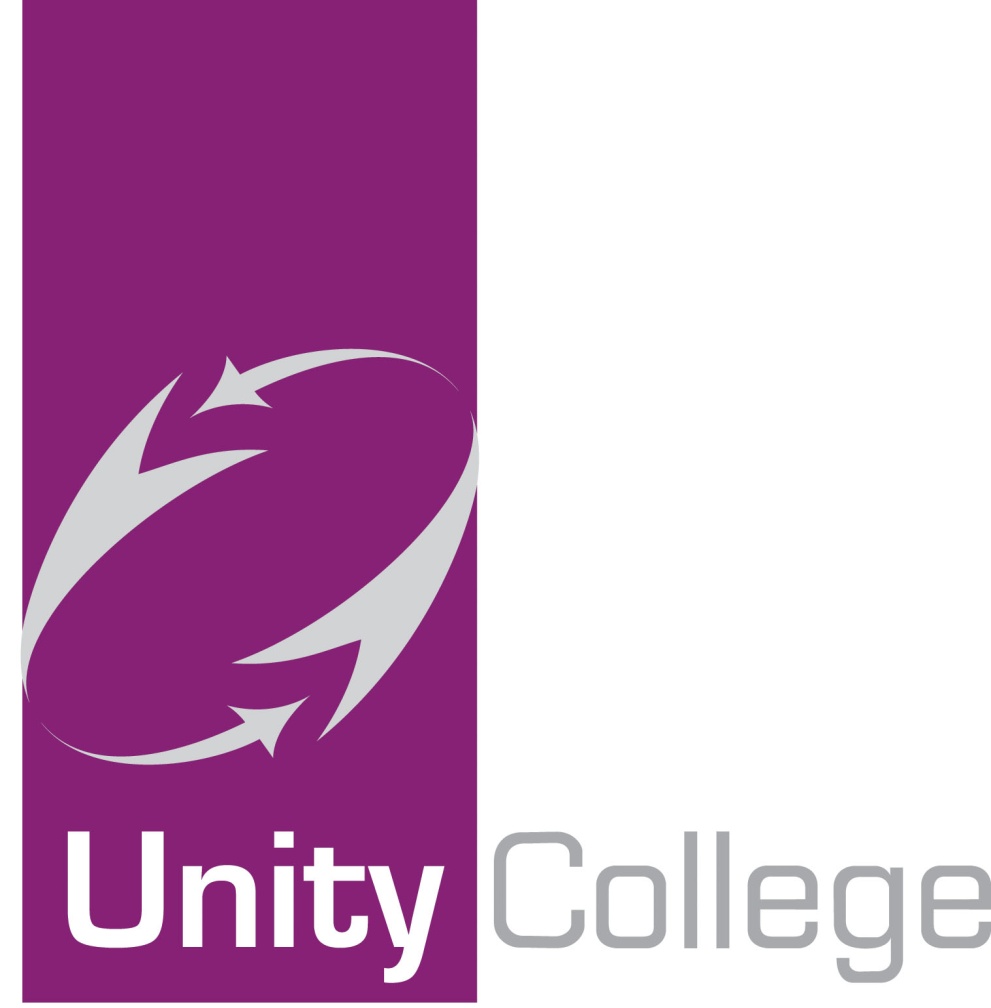 On-line Safety PolicyJanuary 2021Development / Monitoring / Review of this PolicyThis On-line Safety policy has been developed in collaboration with.DSL for Child Protection/SafeguardingMembers of SLTOn-Line Safety CoordinatorStaff – including teachers, support staff, technical staffGovernorsStudent VoiceConsultation with the whole college community has taken place through a range of formal and informal meetings. Schedule for Development / Monitoring / ReviewThe college will monitor the impact of the policy using:  •	Logs of reported incidents•	Monitoring logs of internet activity (including sites visited)/filtering•	Internal monitoring data for network activity•	Surveys / questionnaires of:•	students  •	parents / carers evaluation forms•	staffScope of the PolicyThis policy applies to all members of the college community (including staff, students, volunteers, parents / carers, visitors)  who have access to and are users of college ICT systems, both in and out of the college.The Education and Inspections Act 2006 empowers Headteachers  to such extent as is reasonable, to regulate the behaviour of students  when they are off the college  site and empowers members of staff to impose disciplinary penalties for inappropriate behaviour. This is pertinent to incidents of cyber-bullying, or other On-line Safety incidents covered by this policy, which may take place outside of the college, but is linked to membership of the college.  The 2011 Education Act increased these powers with regard to the searching for and of electronic devices and the deletion of data (see appendix for  policy). In the case of both acts, action can only be taken over issues covered by the published Behaviour Policy. The college will deal with such incidents within this policy and associated behaviour and anti-bullying policies and will, where known, inform parents / carers of incidents of inappropriate On-line Safety behaviour that take place out of college.The Unity College On-line Safety Policy follows guidance available from the education department and provides a detailed summary of actions taken by the college to ensure On-line Safety.  It is revised annually and should be read in conjunction with our Acceptable Use Policy and with material from CEOP.This On-line Safety Policy operates in conjunction with other policies including those for Student Behaviour, Bullying, Curriculum, Data Protection, Safeguarding Children and Security, plus the Home-School Agreement. It also is written following guidance from key government guidance e.g. KCSIE 2020, Guidance for safer working practice for those working with children and young people in education settings 2019.Roles and ResponsibilitiesThe following section outlines the On-line Safety roles and responsibilities of individuals and groups within the college. Governors: Governors are responsible for the approval of the On-line Safety Policy and for reviewing the effectiveness of the policy on a yearly basis. This will be carried out by the Governors  receiving regular information about On-line Safety incidents and monitoring reports. A member of the Governing Body  has taken on the role of On-line Safety Governor , Richard Kelly. The role of the On-line Safety Governor will include:  •	regular meetings with the On-line Safety Co-ordinator •	regular monitoring of On-line Safety incident logs•	regular monitoring of filtering / change control logs•	reporting to relevant Governors  Headteacher and Senior Leaders:•	The Headteacher  has a duty of care for ensuring the safety (including On-line Safety) of members of the college community, though the day to day responsibility for On-line Safety will be delegated to the On-line Safety Co-ordinator.•	The Headteacher and (at least) another member of the Senior Leadership Team  should be aware of the procedures to be followed in the event of a serious On-line Safety allegation being made against a member of staff. •	The Headteacher  and Senior Leaders are responsible for ensuring that the DSL and other relevant staff receive suitable training to enable them to carry out their On-line Safety roles and to train other colleagues, as relevant.  •	The Headteacher and  Senior Leaders will ensure that there is a system in place to allow for monitoring and support of those in college who carry out the internal On-line Safety monitoring role. This is to provide a safety net and also support to those colleagues who take on important monitoring roles. •	The Senior Leadership Team  will receive regular monitoring reports from the DSL and On-line Safety Co-ordinator .  On-line Safety Coordinator: (DSL Child Protection/Safeguarding)•	leads the On-line Safety committee•	takes day to day responsibility for On-line Safety issues and has a leading role in establishing and reviewing  the college On-line Safety policies / documents•	ensures that all staff are aware of the procedures that need to be followed in the event of an On-line Safety incident taking place. •	provides training and advice for staff •	liaises with the Local Authority•	liaises with college technical staff•	receives reports of On-line Safety incidents and creates a log of incidents to inform future On-line Safety developments•	meets regularly with On-line Safety Governor  to discuss current issues, review incident logs and filtering / change control logs•	attends relevant meeting of Governors •	reports regularly to Senior Leadership TeamNetwork Manager / Technical staff: Unity College has an in-house ICT service with back-up/support provided by a third party company.The Network Manager / Technical Staff / Co-ordinator for ICT / Computing is responsible for ensuring: •	that the college’s technical infrastructure is secure and is not open to misuse or malicious attack.•	that users may only access the networks and devices through a properly enforced password protection policy.•	the filtering policy (Cumbria and Lancashire online Network CLEO), is applied and updated on a regular basis and that its implementation is not the sole responsibility of any single person.•	that the use of the network / internet / remote access  attempted misuse can be reported to the  Headteacher / Senior Leader; On-line Safety Coordinator  for investigation / action / sanction•	that monitoring software / systems are implemented and updated as agreed in college / academy policies (lightspeed implemented).Teaching and Support Staffare responsible for ensuring that:•	they have an up to date awareness of On-line Safety matters and of the current college On-line Safety policy and practices.•	they have read, understood and signed the Staff Acceptable Use Policy / Agreement (AUP).•	they report any suspected misuse or problem to the Headteacher/SLT or On-line Safety Coordinator  for investigation / action / sanction.•	all digital communications with students / parents / carers should be on a professional level and only carried out using official college systems .•	On-line Safety issues are embedded in all aspects of the curriculum and other activities .•	students understand and follow the On-line Safety and acceptable use policies.•	students have a good understanding of research skills and the need to avoid plagiarism and uphold copyright regulations.•	they monitor the use of digital technologies, mobile devices, cameras etc in lessons and other college activities (where allowed) and implement current policies with regard to these devices.•	in lessons, where internet use is pre-planned, students should be guided to sites checked as suitable for their use and that processes are in place for dealing with any unsuitable material that is found in internet searches.Child Protection / Safeguarding Designated Person (DSL)DSL’s will be trained in On-line Safety issues and be aware of the potential for serious child protection / safeguarding issues to arise from:•	sharing of personal data •	access to illegal / inappropriate materials•	inappropriate on-line contact with adults / strangers•	potential or actual incidents of grooming•	cyber-bullyingOn-line Safety GroupThe On-line Safety Group provides a consultative group that has wide representation from the college community, with responsibility for issues regarding On-line Safety and the monitoring the On-line Safety policy including the impact of initiatives. Depending on the size or structure of the college this committee may be part of the safeguarding group.  The group will also be responsible for regular reporting to the Governing Body. Members of the On-line Safety Group (or other relevant group) will assist the On-line Safety Coordinator  with:•	the production / review / monitoring of the college On-line Safety policy / documents. •	the production / review / monitoring of the college filtering policy  and requests for filtering changes.•	mapping and reviewing the On-line Safety curricular provision – ensuring relevance, breadth and progression.•	monitoring network / internet / incident logs.•	consulting stakeholders – including parents / carers and the students about the On-line Safety provision.Students:•	are responsible for using the college  digital technology systems in accordance with the Student Acceptable Use Policy.•	have a good understanding of research skills and the need to avoid plagiarism and uphold copyright regulations.•	need to understand the importance of reporting abuse, misuse or access to inappropriate materials and know how to do so.•	will be expected to know and understand policies on the use of mobile devices and digital cameras. They should also know and understand policies on the taking / use of images and on cyber-bullying.•	should understand the importance of adopting good On-line Safety practice when using digital technologies out of college and realise that the college’s  On-line Safety Policy covers their actions out of college, if related to their membership of the college.Parents / Carers Parents / Carers play a crucial role in ensuring that their children understand the need to use the internet / mobile devices in an appropriate way. The college  will take every opportunity to help parents understand these issues through parents’ evenings, newsletters, letters, / VLE and information about national / local On-line Safety campaigns / literature.  Parents and carers will be encouraged to support the college in promoting good On-line Safety practice and to follow guidelines on the appropriate use of:•	digital and video images taken at college events•	access to parents’ sections of the website / VLE  and on-line student  records•	their children’s personal devices in the collegePolicy StatementsEducation – students  Whilst regulation and technical solutions are very important, their use must be balanced by educating students  to take a responsible approach.  The education of students in On-line Safety is therefore an essential part of the college’s On-line Safety provision. Children and young people need the help and support of the college to recognise and avoid On-line Safety risks and build their resilience.On-line Safety should be a focus in all areas of the curriculum and staff should reinforce On-line Safety messages across the curriculum. The On-line Safety curriculum should be broad, relevant and provide progression, with opportunities for creative activities, and will be provided in the following ways: A planned On-line Safety curriculum  provided as part of  Computing and ID lessons and regularly revisited Key On-line Safety messages reinforced as part of a planned programme of assemblies and PD (Personal Development) activitiesStudents taught in all lessons to be critically aware of the materials / content they access on-line and be guided to validate the accuracy of information.Students taught to acknowledge the source of information used and to respect copyright when using material accessed on the internetStudents encouraged to adopt safe and responsible use both within and outside collegeStaff to act as good role models in their use of digital technologies, the internet and mobile devicesStudents to understand the importance of reporting abuse, misuse or access to inappropriate materials and know how to do soStudents will be expected to know and understand college policies on the use of mobile phones, digital cameras and hand held devices.  They should also know and understand college policies on the taking/use of images and on cyber-bullying.Students should understand the importance of adopting good On-line Safety practice when using digital technologies out of school and realise that the college’s On-line Safety Policy covers their actions out of school, if related to their membership of the college.In lessons where internet use is pre-planned, it is best practice that students  are guided 
to sites checked as suitable for their use and that processes are in place for dealing with any unsuitable material that is found in internet searches.Where students are allowed to freely search the internet, staff will be vigilant in monitoring the content of the websites the young people visit.It is accepted that from time to time, for good educational reasons, students may need to research topics (eg racism, drugs, discrimination) that would normally result in internet searches being blocked.  In such a  situation, staff can request that  those sites are temporarily removed from the filtered list  for the period of  study.  Any request to do so, should be auditable, with clear reasons for the need.  Education – parents / carers Many parents and carers have only a limited understanding of On-line Safety risks and issues, yet they play an essential role in the education of their children and in the monitoring / regulation of the children’s on-line behaviours. Parents may  underestimate how often children and young people come across potentially harmful and inappropriate material on the internet and may be unsure about how to respond.  The college will therefore seek to provide information and awareness to parents and carers through: •	Curriculum activities•	Letters, newsletters, web site, VLE•	Parents / Carers evenings / sessions•	High profile events / campaigns eg Safer Internet Day•	Reference to the relevant web sites / publications (see appendix for further links / resources)Education & Training – Staff / VolunteersIt is essential that all staff, including volunteers, receive On-line Safety training and understand their responsibilities, as outlined in this policy. Training will be offered as follows: •	On-line Safety training will be made available to staff. This will be regularly updated and reinforced.•	All new staff should receive On-line Safety training as part of their induction programme, ensuring that they fully understand the college On-line Safety policy and Acceptable Use Agreements. •	The DSL  will receive regular updates through attendance at external training events  and by reviewing guidance documents released by relevant organisations.•	This On-line Safety policy and its updates will be kept updated on the Intranet.  Staff will be directed to updates.•	The DSL will provide advice / guidance / training to individuals as required.  Training – Governors Governors should take part in On-line Safety training / awareness sessions, with particular importance for those who are members of any sub-committee / group involved in technology / On-line Safety / health and safety / child protection by:•	Participation in college training / information sessions for staff or parents (this may include attendance at assemblies / lessons).Technical – infrastructure / equipment, filtering and monitoring  College technical systems will be managed in ways that ensure that the college  meets 
 recommended technical requirements.Servers, wireless systems and cabling must be securely located and physical access restricted.All users will have clearly defined access rights to college technical systems and devices, and will be provided with a username and secure password. Users are responsible for the security of their username and password.Unity College is responsible for ensuring that software licence logs are accurate and up to date.Internet access is filtered for all users. Illegal content (child sexual abuse images) is filtered by the broadband via CLEO using Netsweeper  managed by LCC.  Content lists are regularly updated and internet use is logged and regularly monitored.  There is a clear process in place to deal with requests for filtering changes.  Internet filtering will ensure that children are safe from terrorist and extremist material when accessing the internet.College technical staff regularly monitor and record the activity of users on the college technical systems and users are made aware of this in the Acceptable Use Agreement.Appropriate security measures are in place to protect the servers, firewalls, routers, wireless systems,  work stations, mobile devices etc from accidental or malicious attempts which might threaten the security of the college systems and data. The college infrastructure and individual workstations are protected by up to date virus software.An agreed policy is in place that allows staff to / forbids staff from downloading executable files and  installing programmes on college devices. An agreed policy is in place regarding the use of removable media (eg memory sticks / CDs / DVDs) by users on college  devices. Personal data cannot be sent over the internet or taken off the college site unless safely encrypted or otherwise secured. (see College Personal Data Policy Template in the appendix for further detail) Use of digital and video images The development of digital imaging technologies has created significant benefits to learning, allowing staff and students instant use of images that they have recorded themselves or downloaded from the internet. However, staff, parents / carers and students need to be aware of the risks associated with publishing digital images on the internet. Such images may provide avenues for cyber-bullying to take place. Digital images may remain available on the internet forever and may cause harm or embarrassment to individuals in the short or longer term. It is common for employers to carry out internet searches for information about potential and existing employees. The college will inform and educate users about these risks and will implement policies to reduce the likelihood of the potential for harm:  •	When using digital images, staff should inform and educate students about the risks associated with the taking, use, sharing, publication and distribution of images.  In particular they should recognise the risks attached to publishing their own images on the internet eg on social networking sites.•	In accordance with guidance from the Information Commissioner’s Office, parents / carers cannot take videos and digital images of their children at college events for their own personal use.•	Staff and volunteers  are allowed to take digital / video images to support educational aims, but must follow college policies concerning the sharing, distribution and publication of those images. Those  images should only be taken on college equipment, the personal equipment of staff should not be used for such purposes.•	Care should be taken when taking digital / video images that students are appropriately dressed and are not participating in activities that might bring the individuals or the college into disrepute. •	Students must not take, use, share, publish or distribute images of others without their permission.•	Photographs published on the website, or elsewhere that include students  will be selected carefully and will comply with good practice guidance on the use of such images.•	Written permission from parents or carers will be obtained before photographs of students   are published on the college website (may be covered as part of the AUA signed by parents or carers at the start of the year and their full name used).•	Student’s work can only be published with the permission of the student  and parents or carers. Data ProtectionPersonal data will be recorded, processed, transferred and made available according to the Data Protection Act 2018 and the General Data Protection Regulations which states that personal data must be:•	Fairly and lawfully processed•	Processed for limited purposes•	Adequate, relevant and not excessive•	Accurate•	Kept no longer than is necessary•	Processed in accordance with the data subject’s rights•	Secure•	Only transferred to others with adequate protection.The college must ensure that:It will hold the minimum personal data necessary to enable it to perform its function and it will not hold it for longer than necessary for the purposes it was collected for. Every effort will be made to ensure that data held is accurate, up to date and that inaccuracies are corrected without unnecessary delay. All personal data will be fairly obtained in accordance with the “Privacy Notice” and lawfully processed in accordance with the “Conditions for Processing”.It complies with a Data Protection Policy and GDPR. It is registered as a Data Controller for the purposes of the Data Protection Act (DPA)It has clear and understood arrangements for the security, storage and transfer of personal dataData subjects have rights of access and there are clear procedures for this to be obtainedThere are clear and understood policies and routines for the deletion and disposal of dataThere is a policy for reporting, logging, managing and recovering from information risk incidentsThere are clear policies about the use of cloud storage / cloud computing which ensure that such data storage meets the requirements laid down by the Information Commissioner’s Office. Staff must ensure that they:  •	At all times take care to ensure the safe keeping of personal data, minimising the risk of its loss or misuse.•	Use personal data only on secure password protected computers and other devices, ensuring that they are properly “logged-off” at the end of any session in which they are using personal data.•	The official college email service may be regarded as safe and secure and is monitored. Users should be aware that email communications are monitored.  •	Users must immediately report, to the nominated person – in accordance with the college   policy, the receipt of any communication that makes them feel uncomfortable, is offensive, discriminatory, threatening or bullying in nature and must not respond to any such communication.•	Any digital communication between staff and students or parents / carers (email, chat, VLE etc) must be professional. •	Students will be taught about On-line Safety issues, such as the risks attached to the sharing  of personal details. They will also be taught strategies to deal with inappropriate communications and be reminded of the need to communicate appropriately when using digital technologies.•	Personal information should not be posted on the college website and only official email addresses should be used to identify members of staff. Social Media - Protecting Professional IdentityReasonable steps to prevent predictable harm must be in place. The college provides the following measures to ensure reasonable steps are in place to minimise risk of harm to students, staff and the college through limiting access to personal information: Training to include: acceptable use; social media risks; checking of settings; data protection; reporting issuesClear reporting guidance, including responsibilities, procedures and sanctionsRisk assessment, including legal riskCollege staff should ensure that:No reference should be made in social media to students, parents /carers or college staff. They do not engage in online discussion on personal matters relating to members of the college community.Personal opinions should not be attributed to the college or local authority.Security settings on personal social media profiles are regularly checked to minimise risk of loss of personal information. The college’s use of social media for professional purposes will be checked regularly by the DSL and the On-line Safety committee to ensure compliance with the Social Media, Data Protection, Communications, Digital Image and Video Policies.  Responding to incidents of misuseIllegal Incidents If there is any suspicion that the web site(s) concerned may contain child abuse images, or if there is any other suspected illegal activity, refer to the right hand side of the Flowchart (below and appendix) for responding to online safety incidents and report immediately to the police. 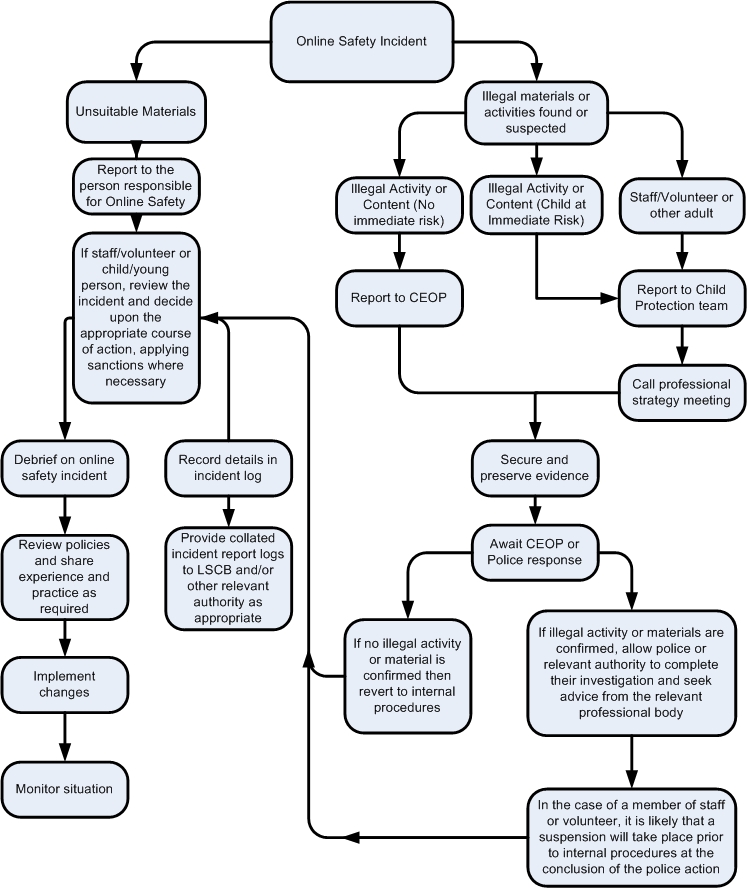 Other Incidents In the event of suspicion, all steps in this procedure should be followed:Have more than one senior member of staff. This is vital to protect individuals if accusations are subsequently reported.Conduct the procedure using a designated computer that will not be used by young people and if necessary can be taken off site by the police should the need arise. Use the same computer for the duration of the procedure.It is important to ensure that the relevant staff should have appropriate internet access to conduct the procedure, but also that the sites and content visited are closely monitored and recorded (to provide further protection). Record the url of any site containing the alleged misuse and describe the nature of the content causing concern. It may also be necessary to record and store screenshots of the content on the machine being used for investigation. These may be printed, signed  and attached to the form (except in the case of images of child sexual abuse – see below)Once this has been completed and fully investigated the group will need to judge whether this concern has substance or not. If it does then appropriate action will be required and could include the following:• 	Internal response or disciplinary procedures• 	Involvement by Local Authority or national / local organisation (as relevant). • 	Police involvement and/or actionIf content being reviewed includes images of Child abuse then the monitoring should be halted and referred to the Police immediately. Other instances to report to the police would include:incidents of ‘grooming’ behaviourthe sending of obscene materials to a childadult material which potentially breaches the Obscene Publications Actcriminally racist materialother criminal conduct,  activity or materialsIsolate the computer in question as best you can. Any change to its state may hinder a later police investigation.It is important that all of the above steps are taken as they will provide an evidence trail for the college and possibly the police and demonstrate that visits to these sites were carried out for child protection purposes. The completed form should be retained by the group for evidence and reference purposes.AppendicesUnity College Internet & E-Mail Acceptable use PolicyLCC Guidance on the Use of Social Networking Sites and other forms of Social MediaStudent / Pupil Acceptable Use Agreement template (older children)	Staff and Volunteers Acceptable Use Agreement Policy template	On-Line Safety Committee Terms of Reference	Responding to incidents of misuse – flowchart 			Record of reviewing sites (for internet misuse)			College Reporting Log template 			College Training Needs Audit template 			Information Security Policy 					College On-line Safety Committee Terms of Reference			Data Protection PolicyCCTV Policy  			APPENDICESStudent  Acceptable Use Agreement  College PolicyDigital technologies have become integral to the lives of children and young people, both within colleges and outside college. These technologies are powerful tools, which open up new opportunities for everyone. These technologies can stimulate discussion, promote creativity and stimulate awareness of context to promote effective learning. Young people should have an entitlement to safe internet access at all times. This Acceptable Use Policy is intended to ensure:•	that young people will be responsible users and stay safe while using the internet and other digital  technologies for educational, personal and recreational use. •	that college systems and users are protected from accidental or deliberate misuse that could put the security of the systems and users at risk. The college will try to ensure that students will have good access to digital technologies to enhance their learning and will, in return, expect the students  to agree to be responsible users.Acceptable Use Policy Agreement I understand that I must use college ICT systems in a responsible way, to ensure that there is no risk to my safety or to the safety and security of the ICT systems and other users.For my own personal safety:•	I understand that the college will monitor my use of the systems, devices and digital communications.•	I will keep my username and password safe and secure – I will not share it, nor will I try to use any other person’s username and password. I understand that I should not write down or store a password where it is possible that someone may steal it. •	I will be aware of “stranger danger”, when I am communicating on-line. •	I will not disclose or share personal information about myself or others when on-line (this could include names, addresses, email addresses, telephone numbers, age, gender, educational details, financial details etc )•	If I arrange to meet people off-line that I have communicated with on-line, I will do so in a public place and take an adult with me.•	I will immediately report any unpleasant or inappropriate material or messages or anything that makes me feel uncomfortable when I see it on-line.  I understand that everyone has equal rights to use technology as a resource and:•	I understand that the college systems and devices are primarily intended for educational use and that I will not use them for personal or recreational use unless I have permission. •	I will not try (unless I have permission) to make large downloads or uploads that might take up internet capacity and prevent other users from being able to carry out their work. •	I will not use the college systems or devices for on-line gaming, on-line gambling, internet shopping, file sharing, or video broadcasting (eg YouTube), unless I have permission of a member of staff to do so. I will act as I expect others to act toward me:•	I will respect others’ work and property and will not access, copy, remove or otherwise alter any other user’s files, without the owner’s knowledge and permission. •	I will be polite and responsible when I communicate with others, I will not use strong, aggressive or inappropriate language and I appreciate that others may have different opinions. •	I will not take or distribute images of anyone without their permission. I recognise that the college has a responsibility to maintain the security and integrity of the technology it offers me and to ensure the smooth running of the college: •	I will only use my own personal devices (mobile phones / USB devices etc) in college if I have permission I understand that, if I do use my own devices in the college, I will follow the rules set out in the relevant policies and in this agreement, in the same way as if I was using college equipment. •	I understand the risks and will not try to upload, download or access any materials which are illegal or inappropriate or may cause harm or distress to others, nor will I try to use any programmes or software that might allow me to bypass the filtering / security systems in place to prevent access to such materials.•	I will immediately report any damage or faults involving equipment or software, however this may have happened.•	I will not open any hyperlinks in emails or any attachments to emails, unless I know and trust the person / organisation who sent the email, or if I have any concerns about the validity of the email (due to the risk of the attachment containing viruses or other harmful programmes) •	I will not install or attempt to install or store programmes of any type on any college device, nor will I try to alter computer settings. •	I will only use social media sites with permission and at the times that are When using the internet for research or recreation, I recognise that:•	I should ensure that I have permission to use the original work of others in my own work•	Where work is protected by copyright, I will not try to download copies (including music and videos)•	When I am using the internet to find information, I should take care to check that the information that I access is accurate, as I understand that the work of others may not be truthful and may be a deliberate attempt to mislead me. I understand that I am responsible for my actions, both in and out of college:•	I understand that the college also has the right to take action against me if I am involved in incidents of  inappropriate behaviour, that are covered in this agreement, when I am out of college and where they involve my membership of the college community (examples would be cyber-bullying, use of images or personal information). •	I understand that if I fail to comply with this Acceptable Use Policy Agreement, I will be subject to disciplinary action.  This may include loss of access to the college network / internet, consequences outlined in the behaviour policy and in the event of illegal activities involvement of the police.Please complete the sections on the next page to show that you have read, understood and agree to the rules included in the Acceptable Use Agreement. If you do not sign and return this agreement, access will not be granted to college systems and devices.Student Acceptable Use Agreement Form This form relates to the student  Acceptable Use Agreement, to which it is attached. Please complete the sections below to show that you have read, understood and agree to the rules included in the Acceptable Use Agreement. If you do not sign and return this agreement, access will not be granted to college ICT systems. I have read and understand the above and agree to follow these guidelines when:•	I use the college systems and devices (both in and out of college) •	I use my own devices in the college  (when allowed) eg mobile phones, gaming devices USB devices, cameras etc•	I use my own equipment out of the college / academy in a way that is related to me being a member of this college eg communicating with other members of the college, accessing college email, VLE, website etc. Name of Student 	Group /PD Signed				DateParent / Carer Counter signature (optional)Use Agreement Digital technologies have become integral to the lives of children and young people, both within colleges and outside college. These technologies provide powerful tools, which open up new opportunities for everyone. They can stimulate discussion, promote creativity and stimulate awareness of context to promote effective learning. Young people should have an entitlement to safe internet access at all times. This Acceptable Use Policy is intended to ensure:•	that young people will be responsible users and stay safe while using the internet and other communications technologies for educational, personal and recreational use. •	that college  systems and users are protected from accidental or deliberate misuse that could put the security of the systems and users at risk.•	that parents and carers are aware of the importance of On-line Safety and are involved in the education and guidance of young people with regard to their on-line behaviour. The college will try to ensure that students will have good access to digital technologies to enhance their learning and will, in return, expect the students  to agree to be responsible users. A copy of the Student  Acceptable Use Policy is attached to this permission form, so that parents / carers will be aware of the college expectations of the young people in their care. Parents are requested to sign the permission form below to show their support of the college in this important aspect of the college’s work. Permission FormParent / Carers Name					Student  Name As the parent / carer of the above student , I give permission for my son / daughter to have access to the internet and to ICT systems at college. Use of Digital / Video ImagesThe use of digital / video images plays an important part in learning activities. Students / Pupils and members of staff may use digital cameras to record evidence of activities in lessons and out of college.  These images may then be used in presentations in subsequent lessons.Images may also be used to celebrate success through their publication in newsletters, on the college website and occasionally in the public media,The college will comply with the Data Protection Act and request parents / carers permission before taking  images of members of the college.  We will also ensure that when images are published that the young people cannot be identified by the use of their names. Parents / carers are requested to sign the permission form below to allow the college to take and use images of their children and for the parents / carers to agree  Digital / Video Images Permission FormParent / Carers NameStudent  NameAs the parent / carer of the above student, I agree to the college taking and using digital / video images of my child / children. I understand that the images will only be used to support learning activities or in publicity that reasonably celebrates success and promotes the work of the college. I agree that if I take digital or video images at, or of, – college events which include images of children, other than my own, I will abide by these guidelines in my use of these images. Signed						DateUse of Biometric SystemsThe college uses biometric systems for the recognition of individual children for a cashless canteen system.Biometric technologies have certain advantages over other automatic identification systems as pupils do not need to remember to bring anything with them (to the canteen or college library) so nothing can be lost, such as a swipe card. The college has carried out a privacy impact assessment and is confident that the use of such technologies is effective and justified in a college context.No complete images of fingerprints / palms are stored and the original image cannot be reconstructed from the data. That is, it is not possible for example, to recreate a student's fingerprint or even the image of a fingerprint from what is in effect a string of numbers. Parents / carers are asked for permission for these biometric technologies to be used by their child:Parent / Carers NameStaff (and Volunteer) Acceptable Use Policy Agreement College PolicyNew technologies have become integral to the lives of children and young people in today’s society, both within colleges / academies and in their lives outside college. The internet and other digital information and communications  technologies are powerful tools, which open up new opportunities for everyone. These technologies can stimulate discussion, promote creativity and stimulate awareness of context to promote effective learning. They also bring opportunities for staff to be more creative and productive in their work.  All users should have an entitlement to safe internet access at all times. This Acceptable Use Policy is intended to ensure:•	that staff and volunteers will be responsible users and stay safe while using the internet and other communications technologies for educational, personal and recreational use. •	that college ICT systems and users are protected from accidental or deliberate misuse that could put the security of the systems and users at risk. •	that staff are protected from potential risk in their use of ICT in their everyday work. The college will try to ensure that staff and volunteers will have good access to ICT to enhance their work, to enhance learning opportunities for students  learning and will, in return, expect staff and volunteers to agree to be responsible users.Acceptable Use Policy Agreement I understand that I must use college ICT systems in a responsible way, to ensure that there is no risk to my safety or to the safety and security of the ICT systems and other users. I recognise the value of the use of ICT for enhancing learning and will ensure that students / pupils receive opportunities to gain from the use of ICT. I will, where possible, educate the young people in my care in the safe use of ICT and embed On-line Safety in my work with young people. For my professional and personal safety:•	I understand that the college will monitor my use of the ICT systems, email and other digital communications.•	I understand that the rules set out in this agreement also apply to use of college ICT systems (eg laptops, email, VLE etc) out of college, and to the transfer of personal data (digital or paper based) out of college.•	I understand that the college ICT systems are primarily intended for educational use and that I will only use the systems for personal or recreational use within the policies and rules set down by the college. (colleges should amend this section in the light of their policies which relate to the personal use, by staff and volunteers, of college systems)•	I will not disclose my username or password to anyone else, nor will I try to use any other person’s username and password. I understand that I should not write down or store a password where it is possible that someone may steal it.•	I will immediately report any illegal, inappropriate or harmful material or incident, I become aware of, to the appropriate person.  I will be professional in my communications and actions when using college ICT systems:•	I will not access, copy, remove or otherwise alter any other user’s files, without their express permission.•	I will communicate with others in a professional manner, I will not use aggressive or inappropriate language and I appreciate that others may have different opinions. •	I will ensure that when I take and / or publish images of others I will do so with their permission and in accordance with the college’s policy on the use of digital / video images. I will not use my personal equipment to record these images, unless I have permission to do so. Where these images are published (eg on the college website / VLE) it will not be possible to identify by name, or other personal information, those who are featured. •	I will only use chat and social networking sites in college in accordance with the college’s policies. (colleges should amend this section to take account of their policy on access to social networking and similar sites) •	I will only communicate with students and parents / carers using official college systems. Any such communication will be professional in tone and manner. (colleges should amend this section to take account of their policy on communications with students  and parents / carers. Staff should be made aware of the risks attached to using their personal email addresses / mobile phones / social networking sites for such communications) •	I will not engage in any on-line activity that may compromise my professional responsibilities.The college and the local authority have the responsibility to provide safe and secure access to technologies and ensure the smooth running of the college:•	When I use my mobile devices (PDAs / laptops / mobile phones / USB devices etc) in college, I will follow the rules set out in this agreement, in the same way as if I was using college  equipment.  I will also follow any additional rules set by the college about such use. I will ensure that any such devices are protected by up to date anti-virus software and are free from viruses•	I will not use personal email addresses on the college ICT systems. •	I will not open any hyperlinks in emails or any attachments to emails, unless the source is known and trusted, or if I have any concerns about the validity of the email (due to the risk of the attachment containing viruses or other harmful programmes)•	I will ensure that my data is regularly backed up, in accordance with relevant college policies. •	I will not try to upload, download or access any materials which are illegal (child sexual abuse images, criminally racist material, adult pornography covered by the Obscene Publications Act) or inappropriate or may cause harm or distress to others. I will not try to use any programmes or software that might allow me to bypass the filtering / security systems in place to prevent access to such materials.•	I will not try (unless I have permission) to make large downloads or uploads that might take up internet capacity and prevent other users from being able to carry out their work. •	I will not install or attempt to install programmes of any type on a machine, or store programmes on a computer, nor will I try to alter computer settings, unless this is allowed in college  policies. (colleges should amend this section in the light of their policies on installing programmes / altering settings) •	I will not disable or cause any damage to college equipment, or the equipment belonging to others.•	I will only transport, hold, disclose or share personal information about myself or others, as outlined in the College / LA Personal Data Policy (or other relevant policy). Where digital personal data is transferred outside the secure local network, it must be encrypted. Paper based Protected and Restricted data must be held in lockable storage.•	I understand that data protection policy requires that any staff or student data to which I have access, will be kept private and confidential, except when it is deemed necessary that I am required by law or by college policy to disclose such information to an appropriate authority. •	I will immediately report any damage or faults involving equipment or software, however this may have happened.When using the internet in my professional capacity or for college sanctioned personal use:•	I will ensure that I have permission to use the original work of others in my own work.•	Where work is protected by copyright, I will not download or distribute copies (including music and videos).I understand that I am responsible for my actions in and out of the college:•	I understand that this Acceptable Use Policy applies not only to my work and use of college  ICT equipment in college, but also applies to my use of college ICT systems and equipment off the premises and my use of personal equipment on the premises or in situations related to my employment by the college.•	I understand that if I fail to comply with this Acceptable Use Policy Agreement, I could  be subject to disciplinary action.  This could  include a warning,  a suspension, referral to Governors / Directors and / or the Local Authority  and in the event of illegal activities the involvement of the police. I have read and understand the above and agree to use the college ICT systems (both in and out of college) and my own  devices (in college and when carrying out communications related to the college)  within these guidelines.Staff / Volunteer Name Signed						Date				Record of reviewing devices / internet sites (responding to incidents of misuse)Details of first reviewing personDetails of second reviewing personName and location of computer used for review (for web sites)Web site(s) address / device		Reason for concernConclusion and Action proposed or takenTemplate Reporting LogTraining Needs AuditCollege Technical Security Policy (including filtering and passwords) - amended March 2015Technical Security Policy statements The college will be responsible for ensuring that the college infrastructure / network is as safe and secure as is reasonably possible and that policies and procedures approved within this policy are implemented.  It will also need to ensure that the relevant people will receive guidance and training and will be effective in carrying out their responsibilities:  •	College technical systems will be managed in ways that ensure that the college meets recommended technical requirements.•	There will be regular reviews and audits of the safety and security of college technical systems•	Servers, wireless systems and cabling must be securely located and physical access restricted.•	Appropriate security measures are in place to protect the servers, firewalls, switches, routers, wireless systems,  work stations, mobile devices etc from accidental or malicious attempts which might threaten the security of the college systems and data.•	Responsibilities for the management of technical security are clearly assigned to appropriate and well trained staff.  •	All users will have clearly defined access rights to college technical systems. •	Users will be made responsible for the security of their username and password, must not allow other users to access the systems using their log on details and must immediately report any suspicion or evidence that there has been a breach of security.•	ARA  is responsible for ensuring that software licence logs are accurate and up to date and that regular checks are made to reconcile the number of licences purchased against the number of software installations •	Mobile device security and management procedures are in place.•	College / academy technical staff regularly monitor and record the activity of users on the college technical systems and users are made aware of this in the Acceptable Use Agreement. •	Remote management tools are used by staff to control workstations and view users activity.•	An appropriate system is in place (ABUTAR) for users to report any actual / potential technical incident to the On-line Safety Coordinator / Network Manager / Technician. 	 •	An agreed policy is in place (to be described) for the provision of temporary access of “guests” (eg trainee teachers, supply teachers, visitors) onto the college system.•	An agreed policy is in place regarding the downloading of executable files and the installation of programmes on college devices by users.•	An agreed policy is in place regarding the extent of personal use that users (staff / students / pupils / community users) and their family members are allowed on college devices that may be used out of college.  •	An agreed policy is in place  regarding the use of removable media (eg memory sticks / CDs / DVDs) by users on college  devices.•	The college infrastructure and individual workstations are protected by up to date software to protect against malicious threats from viruses, worms, trojans etc.•	Personal data cannot be sent over the internet or taken off the college site unless safely encrypted or otherwise secured.Password Security Policy StatementsAll users will have clearly defined access rights to college technical systems and devices. Details of the access rights available to groups of users will be recorded by the Network Manager  and will be reviewed, at least annually, by the On-line Safety Committee. All college networks and systems will be protected by secure passwords that are regularly changed. The “master / administrator” passwords for the college systems, used by the technical staff must also be available to the Headteacher or other nominated senior leader and kept in a secure place eg college safe. Consideration should also be given to using two factor authentication for such accounts. Passwords for new users, and replacement passwords for existing users will be allocated by AWH. All users (adults and young people) will have responsibility for the security of their username and password, must not allow other users to access the systems using their log on details and must immediately report any suspicion or evidence that there has been a breach of security.Users will change their passwords at regular intervals – as described in the staff and student  sections below requests for password changes should be authenticated by AWH to ensure that the new password can only be passed to the genuine user.Staff passwords:All staff users will be provided with a username and password by AWH who will keep an up to date record of users and their usernames.Student passwordsAll users will be provided with a username and password by AWH who will keep an up to date record of users and their usernames.  Training / AwarenessIt is essential that users should be made aware of the need for keeping passwords secure, and the risks attached to unauthorised access / data loss. This should apply to even the youngest of users, even if class log-ons are being used.Members of staff will be made aware of the college’s password policy:•	at induction•	through the college’s On-line Safety policy and password security policy•	through the Acceptable Use AgreementSstudents will be made aware of the college’s password policy:•	in lessons •	through the Acceptable Use AgreementAudit / Monitoring / Reporting / ReviewThe responsible person (AWH) will ensure that full records are kept of:•	User Ids and requests for password changesFiltering ResponsibilitiesThe responsibility for the management of the college’s filtering policy will be held by Unity College (AWH). They will manage the college filtering, in line with this policy and will keep records / logs of changes and of breaches of the filtering systems.To ensure that there is a system of checks and balances and to protect those responsible, changes to the  college filtering service will:•	be logged in change control logs •	be reported to a second responsible person ARA: All users have a responsibility to report immediately to (AWH) any infringements of the college’s filtering policy of which they become aware or any sites that are accessed, which they believe should have been filtered. Users must not attempt to use any programmes or software that might allow them to bypass the filtering / security systems in place to prevent access to such materials.Policy StatementsInternet access is filtered for all users. Differentiated internet access is available for staff and customised filtering changes are managed by the college.  Illegal content is filtered by broadband or filtering provider by actively employing the Internet Watch Foundation CAIC list and other illegal content lists . Filter content lists are regularly updated and internet use is logged and frequently monitored. The monitoring process alerts the college to breaches of the filtering policy, which are then acted upon.  There is a clear route for reporting and managing changes to the filtering system. Where personal mobile devices are allowed internet access through the college network, filtering will be applied that is consistent with college practice.  The college maintains and supports the managed filtering service provided by the Internet Service Provider (or other filtering service provider)•	Mobile devices that access the college internet connection will be subject to the same filtering standards as other devices on the college systems•	Any filtering issues should be reported immediately to the filtering provider. •	Requests from staff for sites to be removed from the filtered list will be considered by the technical staff..Education / Training / AwarenessStudents will be made aware of the importance of filtering systems through the On-line Safety education programme. They will also be warned of the consequences of attempting to subvert the filtering system. Staff users will be made aware of the filtering systems through: •	the Acceptable Use Agreement •	induction training•	staff meetings, briefings, Inset.Parents will be informed of the college’s filtering policy through the Acceptable Use Agreement and through On-line Safety awareness on the VLE and other events/published material. MonitoringNo filtering system can guarantee 100% protection against access to unsuitable sites. The college will therefore monitor the activities of users on the college network and on college equipment as indicated in the College On-line Safety Policy and the Acceptable Use Agreement. Audit / Reporting Logs of filtering change controls and of filtering incidents will be made available to: •	the second responsible person ARA •	On-line Safety Group•	On-line Safety Governor•	External Filtering provider / Local Authority / Police on requestThe filtering policy will be reviewed in the response to the evidence provided by the audit logs of the suitability of the current provisionCollege Personal Data Handling Policy IntroductionColleges and their employees should do everything within their power to ensure the safety and security of any material of a personal or sensitive nature It is the responsibility of all members of the college community to take care when handling, using or transferring personal data that it cannot be accessed by anyone who does not:•	have permission to access that data, and/or•	need to have access to that data. Data breaches can have serious effects on individuals and / or institutions concerned, can bring the college into disrepute and may well result in disciplinary action, criminal prosecution and fines imposed by the Information Commissioners Office . for the college and the individuals involved. Particularly, all transfer of data is subject to risk of loss or contamination.Anyone who has access to personal data must know, understand and adhere to this policy, which brings together the legal requirements contained in relevant data protection legislation and relevant regulations and guidance (where relevant from the Local Authority).Policy StatementsThe college will hold the minimum personal data necessary to enable it to perform its function and it will not hold it for longer than necessary for the purposes it was collected for. Every effort will be made to ensure that data held is accurate, up to date and that inaccuracies are corrected without unnecessary delay. All personal data will be fairly obtained in accordance with the “Privacy Notice” and lawfully processed in accordance with the “Conditions for Processing”. Personal DataThe college and individuals will have access to a wide range of personal information and data. The data may be held in a digital format or on paper records. Personal data is defined as any combination of data items that identifies an individual and provides specific information about them, their families or circumstances. This will include:•	Personal information about members of the college community – including students,
         members of staff and parents / carers eg, names, addresses, contact details, legal guardianship 
         contact details, health records, disciplinary records•	Curricular / academic data eg, class lists, student progress records, reports, references •	Professional records eg, employment history, taxation and national insurance records, appraisal 
         records and references•	Any other information that might be disclosed by parents / carers or by other agencies working 
         with families or staff members.ResponsibilitiesThe college’s DSL (ARA).  This person will keep up to date with current legislation and guidance and will:•	determine and take responsibility for the college’s information risk policy and risk assessment•	appoint the Information Asset Owners (IAOs)The college will identify Information Asset Owners (IAOs) for the various types of data being held (eg pupil / student information / staff information / assessment data etc). The IAOs will manage and address risks to the information and will understand: •	what information is held, for how long and for what purpose,•	how information has been amended or added to over  time, and•	who has access to protected data and why.Everyone in the college has the responsibility of handling protected or sensitive data in a safe and secure manner. Governors are required to comply fully with this policy in the event that they have access to personal data, when engaged in their role as a Governor. Registration The college is registered as a Data Controller on the Data Protection Register held by the Information Commissioner.Information to Parents / Carers – the “Privacy Notice” In order to comply with the fair processing requirements of the DPA, the college will inform parents / carers of all  students of the data they collect, process and hold on the students, the purposes for which the data is held and the third parties (eg LA, DfE, etc) to whom it may be passed. This privacy notice will be passed to parents / carers through the College website. Parents / carers of young people who are new to the college will be provided with the privacy notice.Training & awarenessAll staff will receive data handling awareness / data protection training and will be made aware of their responsibilities, as described in this policy through: Induction training for new staffIntranetStaff meetings / briefings / InsetDay to day support and guidance from Information Asset Owners (PPA/AWH)        Risk AssessmentsInformation risk assessments will be carried out by Unity College in-house technicians to establish the security measures already in place and whether they are the most appropriate and cost effective. The risk assessment will involve:Recognising the risks that are present;Judging the level of the risks (both the likelihood and consequences); andPrioritising the risks.Secure Storage of and access to dataThe college will ensure that ICT systems are set up so that the existence of protected files is hidden from unauthorised users and that users will be assigned a clearance that will determine which files are accessible to them. Access to protected data will be controlled according to the role of the user. Members of staff will not, as a matter of course, be granted access to the whole management information system. Appendix - DfE Guidance on the wording of the Privacy NoticePrivacy Notice - Data Protection Act 1998 Unity College is a Data Controller for the purposes of the Data Protection Act. We collect information from you, and may receive information about you from your previous school and the Learning Records Service. We hold this personal data and use it to: • support your teaching and learning; • monitor and report on your progress; • provide appropriate pastoral care; • help and improve your health and wellbeing, and • assess how well your school is doing. This information includes your contact details, national curriculum assessment results, attendance information 1, and personal characteristics such as your ethnic group, any special educational needs and relevant medical information. If you are enrolling for post 14 qualifications we will be provided with your unique learner number (ULN) by the Learning Records Service, and may also obtain from them details of any learning or qualifications you have undertaken. The college will not give information about students to anyone outside the school without their consent unless the law and our rules allow us to. The college are required by law to pass some information about students to the Local Authority (LA), and the Department for Education (DfE). Any copies of information held by college re students can be accessed by contacting Unity College.More information about how the LA and/or DfE store and use information, can be noted in the following documents:• What the LA does with Pupil and School Workforce data • What the DfE does with Pupil data • Who the DfE passes Pupil data to If you need any further clarification, please contact the LA or the DfE as follows: • Stephen Clark – Information Unit Manager – 01772-531317 • Public Communications Unit Department for Education Sanctuary Buildings Great Smith Street, London SW1P 3BT Website: www.education.gov.uk Email: http://www.education.gov.uk/help/contactus Telephone: 0370 000 2288.In addition for Secondary and Middle deemed Secondary CollegesOnce students are aged 13 or over, we are required by law to pass on certain information to providers of youth support services in our area. This is the local authority support service for young people aged 13 to 19 in England. We must provide both student and parent’s/s’ name(s) and address, and any further information relevant to the support services’ role. However, if students are over 16 they can ask that no information beyond names, address and date of birth be passed to the support service.  Mr A Rahman will need to be informed if you wish to opt-out of this arrangement.  For more information about young peoples’ services, please go to the Directgov Young People page at www.direct.gov.uk/en/YoungPeople/index.htm or the LA website shown above.We will not give information about students to anyone outside the college without consent unless the law and our rules allow us to.We are required by law to pass some information about students to the Local Authority and the Department for Education (DfE)  If you require more information about how the Local Authority (LA) and/or DfE store and use information, then please go to the following websites:http://www.education.gov.uk/researchandstatistics/datatdatam/b00212337/datause  If you are unable to access these websites we can send you a copy of this information. Please contact the LA or DfE as follows:Public Communications Unit, Department for Education
Sanctuary Buildings, Great Smith Street, London
SW1P 3BTWebsite:		www.education.gov.uk email:		http://www.education.gov.uk/help/contactus	
Telephone:		0370 000 2288Electronic Devices  - Searching & Deletion IntroductionThe changing face of information technologies and ever increasing  student use of these technologies has meant that the Education Acts have had to change in an attempt to keep pace. Within Part 2 of the Education Act 2011 (Discipline) there have been changes to the powers afforded to colleges by statute to search pupils in order to maintain discipline and ensure safety. Colleges are required to ensure they have updated policies which take these changes into account. No such policy can on its own guarantee that the college will not face legal challenge, but having a robust policy which takes account of the Act and applying it in practice will however help to provide the college with justification for what it does.The particular changes we deal with here are the added power to search for items ‘banned under the college rules’ and the power to ‘delete data’ stored on seized electronic devices.Items banned under the college rules are determined and publicised by the Headteacher (section 89 Education and Inspections Act 1996). An item banned by the college rules may only be searched for under these new powers if it has been identified in the college rules as an item that can be searched for. It is therefore important that there is a college policy which sets out clearly and unambiguously the items which:are banned under the college rules; andare banned AND can be searched for by authorised college staffThe act allows authorised persons to examine data on electronic devices if they think there is a good reason to do so. In determining a ‘good reason’ to examine or erase the data or files the authorised staff member must reasonably suspect that the data or file on the device in question has been, or could be, used to cause harm, to disrupt teaching or could break the college rules.Following an examination, if the person has decided to return the device to the owner, or to retain or dispose of it, they may erase any data or files, if they think there is a good reason to do so. The Headteacher must publicise the college behaviour policy, in writing, to staff, parents / carers and students at least once a year. (There should therefore be clear links between the search etc. policy and the behaviour policy). Relevant legislation:Education Act 1996Education and Inspections Act 2006Education Act 2011 Part 2 (Discipline)The College Behaviour (Determination and Publicising of Measures in Academies) Regulations 2012Health and Safety at Work etc. Act 1974Obscene Publications Act 1959Children Act 1989Human Rights Act 1998Computer Misuse Act 1990Keeping Children Safe In Education (Sept 2018)Working together to safeguard and promote the welfare of children (July 2018)ResponsibilitiesThe Headteacher is responsible for ensuring that the college policies reflect the requirements contained within the relevant legislation.  The formulation of these policies may be delegated to other individuals or groups. The policies will normally be taken to Governors for approval. The Headteacher  will need to authorise those staff who are allowed to carry out searches.This policy has been written by and will be reviewed by: SLT The Headteacher has authorised the following members of staff to carry out searches for and of electronic devices and the deletion of data / files on those devices:   SLT, Behaviour and Support Team.The Headteacher may authorise other staff members in writing in advance of any search they may undertake, subject to appropriate training.Training / AwarenessIt is essential that all staff should be made aware of and should implement the college’s policy.Members of staff should be made aware of the college’s policy on "Electronic devices – searching and deletion":•	at induction•	at regular updating sessions on the college’s On-line Safety policy Members of staff authorised by the Headteacher to carry out searches for and of electronic devices and to access and delete data / files from those devices should receive training that is specific and relevant to this role. Specific training is required for those staff who may need to judge whether material that is accessed is inappropriate or illegal. Policy StatementsSearch:The college Behaviour Policy refers to the policy regarding searches with and without consent for the wide range of items covered within the Education Act 2011 and lists those items.  This policy refers only to the searching for and of electronic devices and the deletion of data / files on those devices.Students are allowed to bring mobile phones or other personal electronic devices to college and use them only within the rules laid down by the college. If pupils / students breach these roles:The sanctions for breaking these rules can be found in the Behaviour PolicyAuthorised staff have the right to search for such electronic devices where they reasonably suspect that the data or file on the device in question has been, or could be, used to cause harm, to disrupt teaching or break the college rules.Searching with consent - Authorised staff may search with the pupil’s consent for any item.Searching without consent - Authorised staff may only search without the student’s consent for anything which is either ‘prohibited’ (as defined in Section 550AA of the Education Act 1996) or appears in the college rules as an item which is banned and may be searched for.In carrying out the search:The authorised member of staff must have reasonable grounds for suspecting that a student is in possession of a prohibited item i.e. an item banned by the college rules and which can be searched for. The authorised member of staff should take reasonable steps to check the ownership of the mobile phone / personal electronic device before carrying out a search  The authorised member of staff should take care that, where possible, searches should not take place in public places eg an occupied classroom, which might be considered as exploiting the student being searched. The authorised member of staff carrying out the search must be the same gender as the individual being searched; and there must be a witness (also a staff member) and, if at all possible, they too should be the same gender as the student being searched.There is a limited exception to this rule: authorised staff can carry out a search of a student of the opposite gender including without a witness present, but only where you reasonably believe that there is a risk that serious harm will be caused to a person if you do not conduct the search immediately and where it is not reasonably practicable to summon another member of staff. Extent of the search:The person conducting the search may not require the student to remove any clothing other than outer clothing.The power to search without consent enables a personal search, involving removal of outer clothing and searching of pockets; but not an intimate search going further than that, which only a person with more extensive powers (e.g. a police officer) can do.Use of Force – force cannot be used to search without consent for items banned under the college rules regardless of whether the rules say an item can be searched for. Electronic devicesAn authorised member of staff finding an electronic device may access and examine any data or files on the device if they think there is a good reason to do so (i.e. the staff member must reasonably suspect that the data or file on the device in question has been, or could be, used to cause harm, to disrupt teaching or break the college rules). The examination of the data / files on the device should go only as far as is reasonably necessary to establish the facts of the incident. Any further intrusive examination of personal data may leave the college open to legal challenge.  It is important that authorised staff should have training and sufficient knowledge of electronic devices and data storage. If inappropriate material is found on the device it is up to the authorised member of staff to decide whether they should delete that material, retain it as evidence (of a criminal offence or a breach of college discipline) or whether the material is of such seriousness that it requires the involvement of the police. Examples of illegal activity would include:child sexual abuse images (including images of one child held by another child) adult material which potentially breaches the Obscene Publications Actcriminally racist materialother criminal conduct,  activity or materialsMembers of staff may require support in judging whether the material is inappropriate or illegal. One or more Senior Leaders should receive additional training to assist with these decisions. Care should be taken not to delete material that might be required in a potential criminal investigation. The college should also consider their duty of care responsibility in relation to those staff who may access disturbing images or other inappropriate material whilst undertaking a search. Seeing such material can be most upsetting. There should be arrangements in place to support such staff.  Deletion of DataFollowing an examination of an electronic device, if the authorised member of staff has decided to return the device to the owner, or to retain or dispose of it, they may erase any data or files, if they think there is a good reason to do so. (i.e. the staff member must reasonably suspect that the data or file on the device in question has been, or could be, used to cause harm, to disrupt teaching or break the college rules). If inappropriate material is found on the device, it is up to the authorised member of staff to decide whether they should delete that material, retain it as evidence (of a possible criminal offence or a breach of college discipline) or whether the material is of such seriousness that it requires the involvement of the police.   A record should be kept of the reasons for the deletion of data / files. Care of Confiscated DevicesCollege staff are reminded of the need to ensure the safe keeping of confiscated devices, to avoid the risk of compensation claims for damage / loss of such devices (particularly given the possible high value of some of these devices).  Mobile Phone Policy assists with this. The college safe must be used to keep devices.Audit / Monitoring / Reporting / ReviewThe DSL will ensure that full records are kept of incidents involving the searching for and of mobile phones and electronic devices and the deletion of data / files. These records will be reviewed by at regular intervals.  This policy will be reviewed by the Headteacher and governors annually and in response to changes in guidance College Policy - On-line Safety Committee Terms of Reference1. PURPOSETo provide a consultative group that has wide representation from the college community, with responsibility for issues regarding On-line Safety and the monitoring the On-line Safety policy including the impact of initiatives. Depending on the size or structure of the college this committee may be part of the safeguarding group.  The group will also be responsible for regular reporting to the Full Governing Body. 2. MEMBERSHIP2.1 The On-line Safety committee will seek to include representation from all stakeholders.The composition of the group should include:SLT member/sDSLTeaching staff memberSupport staff member Governor ICT Technical Support staff Student / representation (where appropriate)2.2 	Other people may be invited to attend the meetings at the request of the Chairperson on behalf of the committee to provide advice and assistance where necessary. 2.3 	Committee members must declare a conflict of interest if any incidents being discussed directly involve themselves or members of their families.2.4 	Committee members must be aware that many issues discussed by this group could be of a sensitive or confidential nature2.5 	When individual members feel uncomfortable about what is being discussed they should be allowed to leave the meeting with steps being made by the other members to allow for these sensitivities.3. CHAIRPERSONThe Committee should select a suitable Chairperson from within the group. Their responsibilities include:Scheduling meetings and notifying committee members;Inviting other people to attend meetings when required by the committee;Guiding the meeting according to the agenda and time available;Ensuring all discussion items end with a decision, action or definite outcome;Making sure that notes are taken at the meetings and that these with any action points are distributed as necessary4. DURATION OF MEETINGSMeetings shall be held termly. A special or extraordinary meeting may be called when and if deemed necessary.5. FUNCTIONSThese are to assist the On-line Safety Coordinator with the following: To keep up to date with new developments in the area of On-line Safety To annually review and develop the On-line Safety policy in line with new technologies and incidentsTo monitor the delivery and impact of the On-line Safety policyTo monitor the log of reported On-line Safety incidents (anonymous) to inform future areas of teaching / learning / training.To co-ordinate consultation with the whole college community to ensure stakeholders are up to date with information, training and/or developments in the area of On-line Safety.:Staff meetingsStudent / pupil forums (for advice and feedback)Governors meetingsSurveys/questionnaires for students / pupils, parents / carers and staffParents eveningsWebsite//NewslettersOn-line Safety eventsInternet Safety Day (annually held on the second Tuesday in  February)Other methodsTo ensure that monitoring is carried out of Internet sites used across the collegeTo monitor filtering / change control logs (e.g. requests for blocking / unblocking sites).  To monitor the safe use of data across the collegeTo monitor incidents involving cyberbullying for staff and pupils  6. AMENDMENTSThe terms of reference shall be reviewed annually from the date of approval. They may be altered to meet the current needs of all committee members, by agreement of the majority The above Terms of Reference for Unity College have been agreed Signed by (SLT): Date:Date for review:AcknowledgementThis template terms of reference document is based on one provided to colleges by Somerset County CouncilLegislationColleges should be aware of the legislative framework under which this On-line Safety Policy template and guidance has been produced. It is important to note that in general terms an action that is illegal if committed offline is also illegal if committed online. It is recommended that legal advice is sought in the advent of an e safety issue or situation.Computer Misuse Act 1990This Act makes it an offence to:•	Erase or amend data or programs without authority;•	Obtain unauthorised access to a computer;•	“Eavesdrop” on a computer;•	Make unauthorised use of computer time or facilities;•	Maliciously corrupt or erase data or programs;•	Deny access to authorised users.Data Protection Act 1998This protects the rights and privacy of individual’s data. To comply with the law, information about individuals must be collected and used fairly, stored safely and securely and not disclosed to any third party unlawfully. The Act states that person data must be:•	Fairly and lawfully processed.•	Processed for limited purposes.•	Adequate, relevant and not excessive.•	Accurate.•	Not kept longer than necessary.•	Processed in accordance with the data subject’s rights.•	Secure.•	Not transferred to other countries without adequate protection.Freedom of Information Act 2000The Freedom of Information Act gives individuals the right to request information held by public authorities. All public authorities and companies wholly owned by public authorities have obligations under the Freedom of Information Act. When responding to requests, they have to follow a number of set procedures.Communications Act 2003Sending by means of the Internet a message or other matter that is grossly offensive or of an indecent, obscene or menacing character; or sending a false message by means of or persistently making use of the Internet for the purpose of causing annoyance, inconvenience or needless anxiety is guilty of an offence liable, on conviction, to imprisonment. This wording is important because an offence is complete as soon as the message has been sent: there is no need to prove any intent or purpose.Malicious Communications Act 1988It is an offence to send an indecent, offensive, or threatening letter, electronic communication or other article to another person.Regulation of Investigatory Powers Act 2000It is an offence for any person to intentionally and without lawful authority intercept any communication. Monitoring or keeping a record of any form of electronic communications is permitted, in order to:•	Establish the facts;•	Ascertain compliance with regulatory or self-regulatory practices or procedures;•	Demonstrate standards, which are or ought to be achieved by persons using the system;•	Investigate or detect unauthorised use of the communications system;•	Prevent or detect crime or in the interests of national security;•	Ensure the effective operation of the system.•	Monitoring but not recording is also permissible in order to:•	Ascertain whether the communication is business or personal;•	Protect or support help line staff.•	The college reserves the right to monitor its systems and communications in line with its rights under this act.Trade Marks Act 1994This provides protection for Registered Trade Marks, which can be any symbol (words, shapes or images) that are associated with a particular set of goods or services. Registered Trade Marks must not be used without permission. This can also arise from using a Mark that is confusingly similar to an existing Mark.Copyright, Designs and Patents Act 1988It is an offence to copy all, or a substantial part of a copyright work. There are, however, certain limited user permissions, such as fair dealing, which means under certain circumstances permission is not needed to copy small amounts for non-commercial research or private study. The Act also provides for Moral Rights, whereby authors can sue if their name is not included in a work they wrote, or if the work has been amended in such a way as to impugn their reputation. Copyright covers materials in print and electronic form, and includes words, images, and sounds, moving images, TV broadcasts and other media (e.g. youtube).Telecommunications Act 1984It is an offence to send a message or other matter that is grossly offensive or of an indecent, obscene or menacing character. It is also an offence to send a message that is intended to cause annoyance, inconvenience or needless anxiety to another that the sender knows to be false.Criminal Justice & Public Order Act 1994This defines a criminal offence of intentional harassment, which covers all forms of harassment, including sexual. A person is guilty of an offence if, with intent to cause a person harassment, alarm or distress, they: •	Use threatening, abusive or insulting words or behaviour, or disorderly behaviour; or•	Display any writing, sign or other visible representation, which is threatening, abusive or insulting, thereby causing that or another person harassment, alarm or distress.Racial and Religious Hatred Act 2006 This Act makes it a criminal offence to threaten people because of their faith, or to stir up religious hatred by displaying, publishing or distributing written material which is threatening. Other laws already protect people from threats based on their race, nationality or ethnic background. Protection from Harrassment Act 1997A person must not pursue a course of conduct, which amounts to harassment of another, and which he knows or ought to know amounts to harassment of the other. A person whose course of conduct causes another to fear, on at least two occasions, that violence will be used against him is guilty of an offence if he knows or ought to know that his course of conduct will cause the other so to fear on each of those occasions. Protection of Children Act 1978It is an offence to take, permit to be taken, make, possess, show, distribute or advertise indecent images of children in the United Kingdom. A child for these purposes is a anyone under the age of 18. Viewing an indecent image of a child on your computer means that you have made a digital image. An image of a child also covers pseudo-photographs (digitally collated or otherwise). A person convicted of such an offence may face up to 10 years in prisonSexual Offences Act 2003The new grooming offence is committed if you are over 18 and have communicated with a child under 16 at least twice (including by phone or using the Internet) it is an offence to meet them or travel to meet them anywhere in the world with the intention of committing a sexual offence. Causing a child under 16 to watch a sexual act is illegal, including looking at images such as videos, photos or webcams, for your own gratification. It is also an offence for a person in a position of trust to engage in sexual activity with any person under 18, with whom they are in a position of trust. (Typically, teachers, social workers, health professionals, connexions staff fall in this category of trust). Any sexual intercourse with a child under the age of 13 commits the offence of rape. Public Order Act 1986This Act makes it a criminal offence to stir up racial hatred by displaying, publishing or distributing written material which is threatening. Like the Racial and Religious Hatred Act 2006 it also makes the possession of inflammatory material with a view of releasing it a criminal offence. Children, Families and Education Directorate page 38 April 2007. Obscene Publications Act 1959 and 1964 Publishing an “obscene” article is a criminal offence. Publishing includes electronic transmission. Human Rights Act 1998This does not deal with any particular issue specifically or any discrete subject area within the law. It is a type of “higher law”, affecting all other laws. In the college context, human rights to be aware of include:•	The right to a fair trial•	The right to respect for private and family life, home and correspondence•	Freedom of thought, conscience and religion•	Freedom of expression•	Freedom of assembly•	Prohibition of discrimination•	The right to educationThese rights are not absolute. The college is obliged to respect these rights and freedoms, balancing them against those rights, duties and obligations, which arise from other relevant legislation.The Education and Inspections Act 2006 Empowers Headteachers, to such extent as is reasonable, to regulate the behaviour of students / pupils when they are off the college site and empowers members of staff to impose disciplinary penalties for inappropriate behaviour.The Education and Inspections Act 2011Extended the powers included in the 2006 Act and gave permission for Headteachers (and nominated staff) to search for electronic devices. It also provides powers to search for data on those devices and to delete data. (see template policy in these appendices and for DfE guidance - http://www.education.gov.uk/colleges/pupilsupport/behaviour/behaviourpolicies/f0076897/screening-searching-and-confiscationThe Protection of Freedoms Act 2012Requires colleges to seek permission from a parent / carer to use Biometric systemsThe College Information Regulations 2012Requires colleges to publish certain information on its website:http://www.education.gov.uk/colleges/toolsandinitiatives/cuttingburdens/b0075738/reducing-bureaucracy/requirements/changestocollegeinformationregulationsLinks to other organisations or documentsThe following links may help those who are developing or reviewing a college On-line Safety policy. UK Safer Internet CentreSafer Internet Centre - South West Grid for Learning Childnet  Professionals Online Safety HelplineInternet Watch Foundation CEOPhttp://ceop.police.uk/         		ThinkUKnow Others:INSAFE - http://www.saferinternet.org/ww/en/pub/insafe/index.htmUK Council for Child Internet Safety (UKCCIS) www.education.gov.uk/ukccisNetsmartz   http://www.netsmartz.org/index.aspxSupport for CollegesSpecialist help and support    SWGfL BOOSTCyberbullying Scottish Anti-Bullying Service, Respectme - http://www.respectme.org.uk/Scottish Government  Better relationships, better learning, better behaviourDCSF - Cyberbullying guidanceDfE – Preventing & Tackling Bullying – Advice to college leaders, staff and Governing BodiesAnti-Bullying Network - http://www.antibullying.net/cyberbullying1.htmCyberbullying.org - http://www.cyberbullying.org/Social Networking Digizen – Social Networking SWGfL - Facebook - Managing risk for staff and volunteers working with children and young people Connectsafely Parents Guide to FacebookFacebook Guide for EducatorsCurriculumSWGfL Digital Literacy & Citizenship curriculumGlow - http://www.educationscotland.gov.uk/usingglowandict/Alberta, Canada - digital citizenship policy development guide.pdfTeach Today – www.teachtoday.eu/Insafe - Education ResourcesSomerset - e-Sense materials for collegesMobile Devices / BYODCloudlearn Report  Effective practice for colleges moving to end locking and blockingNEN   - Guidance Note - BYODData ProtectionInformation Commissioners Office:Your rights to your information – Resources for Colleges - ICOICO pages for young peopleGuide to Data Protection Act - Information Commissioners OfficeGuide to the Freedom of Information Act - Information Commissioners OfficeICO guidance on the Freedom of Information Model Publication SchemeICO Freedom of Information Model Publication Scheme Template for colleges (England)ICO - Guidance we gave to colleges - September 2012 (England)ICO Guidance on Bring Your Own DeviceICO Guidance on Cloud Hosted ServicesInformation Commissioners Office good practice note on taking photos in collegesICO Guidance Data Protection Practical Guide to IT SecurityICO – Think Privacy ToolkitICO – Personal Information Online – Code of PracticeICO – Access Aware ToolkitICO Subject Access Code of PracticeICO – Guidance on Data Security Breach ManagementSWGfL -    Guidance for Colleges on Cloud Hosted ServicesLGfL - Data Handling Compliance Check ListSomerset - Flowchart on Storage of Personal DataNEN - Guidance Note - Protecting College DataProfessional Standards / Staff TrainingDfE -  Safer Working Practice for Adults who Work with Children and Young PeopleKent -   Safer Practice with TechnologyChildnet / TDA - Social Networking - a guide for trainee teachers & NQTsChildnet / TDA - Teachers and Technology - a checklist for trainee teachers & NQTsUK Safer Internet Centre Professionals Online Safety HelplineInfrastructure / Technical SupportSomerset -  Questions for Technical SupportNEN -  Guidance Note - esecurityWorking with parents and carersSWGfL / Common Sense Media Digital Literacy & Citizenship Curriculum SWGfL BOOST Presentations - parents presentationConnect Safely - a Parents Guide to FacebookVodafone Digital Parents MagazineChildnet Webpages for Parents & CarersDirectGov - Internet Safety for parentsGet Safe Online - resources for parentsTeach Today - resources for parents workshops / educationThe Digital Universe of Your Children - animated videos for parents (Insafe)Cerebra - Learning Disabilities, Autism and Internet Safety - a Parents' GuideInsafe - A guide for parents - education and the new mediaThe Cybersmile Foundation (cyberbullying) - advice for parentsResearchEU Kids on Line Report - "Risks and Safety on the Internet" - January 2011Futurelab - "Digital participation - its not chalk and talk any more!"Glossary of termsAUP 	Acceptable Use Policy – see templates earlier in this documentCEOP	Child Exploitation and Online Protection Centre (part of UK Police, dedicated to protecting children from sexual abuse, providers of the Think U Know programmes. CPC	Child Protection CommitteeCPD	Continuous Professional DevelopmentCYPS	Children and Young Peoples Services (in Local Authorities)FOSI 	Family Online Safety InstituteEA	Education AuthorityES	Education ScotlandHWB	Health and WellbeingICO	Information Commissioners OfficeICT 	Information and Communications TechnologyICTMark	Quality standard for colleges provided by NAACEINSET	In Service Education and TrainingIP address	The label that identifies each computer to other computers using the IP (internet protocol)ISP	Internet Service ProviderISPA	Internet Service Providers’ AssociationIWF	Internet Watch FoundationLA	Local Authority LAN	Local Area NetworkMIS	Management Information SystemNEN	National Education Network – works with the Regional Broadband Consortia (e.g. SWGfL) to provide the safe broadband provision to colleges across Britain.Ofcom	Office of Communications (Independent communications sector regulator)SWGfL	South West Grid for Learning Trust – the Regional Broadband Consortium of SW Local Authorities – is the provider of broadband and other services for colleges and other organisations in the SWTUK	Think U Know – educational On-line Safety programmes for colleges, young people and parents.VLE	Virtual Learning Environment (a software system designed to support teaching and learning in an educational setting,WAP	Wireless Application ProtocolThis On-line Safety policy was approved by the Governing Body The implementation of this On-line Safety policy will be monitored by the:DSL – Alison HodgsonCollege GovernorsSLTMonitoring will take place at regular intervals:At least once a yearThe  Governing Body  will receive a report on the implementation of the On-line Safety policy generated by the monitoring group (which will include anonymous details of On-line Safety incidents) at regular intervals:At least once a yearThe On-line Safety Policy will be reviewed annually, or more regularly in the light of any significant new developments in the use of the technologies, new threats to On-line Safety or incidents that have taken place. The next anticipated review date will be:October 2021Should serious On-line Safety incidents take place, the following external persons / agencies should be informed:LA/BTLS (British Telecommunications Lancashire Services), LA Safeguarding Officer, Police GroupDateReason for investigationNamePositionSignatureNamePositionSignatureReporting LogGroup ..............................................................SignatureSignatureReporting LogGroup ..............................................................Incident Reported byIncident Reported byReporting LogGroup ..............................................................Action takenBy  whom?Reporting LogGroup ..............................................................Action takenWhat?Reporting LogGroup ..............................................................IncidentIncidentReporting LogGroup ..............................................................TimeTimeReporting LogGroup ..............................................................DateDateTraining Needs Audit LogGroup ..............................................................   Date  ................................Review dateTraining Needs Audit LogGroup ..............................................................   Date  ................................CostTraining Needs Audit LogGroup ..............................................................   Date  ................................To be met by:Training Needs Audit LogGroup ..............................................................   Date  ................................Identified training needTraining Needs Audit LogGroup ..............................................................   Date  ................................Relevant trainingin last 12 monthsTraining Needs Audit LogGroup ..............................................................   Date  ................................PositionTraining Needs Audit LogGroup ..............................................................   Date  ................................Name